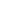 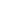 –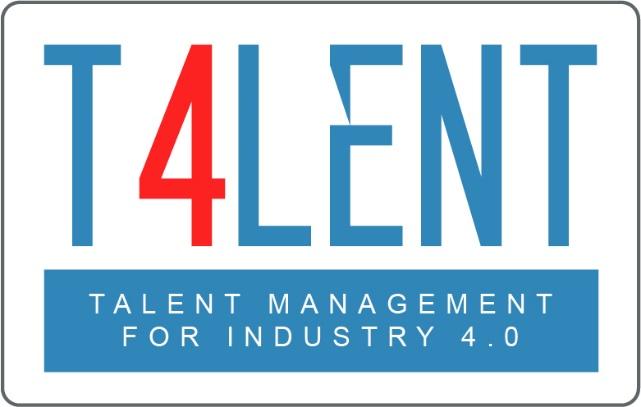 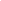 Lista di controllo per il modulo 05- Capacità di trattenere i talenti con una gestione 4.0Comprendere il concetto di saper trattenere i dipendenti in un'organizzazioneCapire la sua importanza in termini di cultura organizzativa, sviluppo della carriera e obiettivi di allineamento dei dipendenti. Comprendere che saper trattenere i dipendenti è un pilastro essenziale della gestione dei talentiElencare i benefici della fidelizzazione dei dipendenti per le PMI/organizzazioni.Comprendere la cultura dell'organizzazioneAnalizzare le diverse forme di allineamento dei dipendenti con gli obiettivi dell'organizzazione.Identificare i passi nella progettazione di una cultura dell'organizzazione.Lavorare in gruppo per sviluppare un piano di sviluppo della carriera dei dipendenti.Diventare consapevole dei passi che devono essere fatti per implementare un efficace piano di sviluppo della carriera.Comprendere l'importanza e il ruolo dei dirigenti per allineare gli obiettivi dell'organizzazione con il piano di carriera dei dipendenti.Familiarizzare con strumenti e metodi efficaci per perseguire con successo una forte cultura organizzativa, lo sviluppo della carriera e l'allineamento dei dipendenti. Lavorare in gruppo ed esplorare le domande sulla capacità di trattenere i talenti, poste nei fogli di lavoro del modulo.Sviluppare un ipotetico piano di sviluppo della carriera per te o per un dipendente utilizzando il modello fornito per comprendere meglio il processo e i suoi diversi parametriUsare i modelli forniti dal modulo per pianificare la strategia di retention per i tuoi dipendentiPer saperne di più visita il sito t4lent.eu o la pagina Facebook @t4lent.eu